 SOS PRISÕES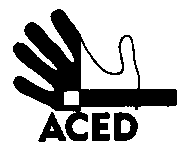 Ex.mos. SenhoresProvedor de Justiça; Inspecção-Geral dos Serviços de Justiça; Ministro da Justiça;C/cPresidente da República; Presidente da Assembleia da República; Presidente da Comissão de Assuntos Constitucionais, Direitos, Liberdades e Garantias da A.R.; Presidente da Comissão de Direitos Humanos da Ordem dos Advogados; Comissão Nacional para os Direitos HumanosLisboa, 26-01-2014N.Refª n.º 24/apd/14Outra refªLisboa, 24-01-2014N.Refª n.º 23/apd/14Lisboa, 18-12-2013N.Refª n.º 145/apd/13 Assunto: negligência de saúde em Vale de Judeus (outro caso)Na cadeia de Vale de Judeus ontem, dia 25 de Janeiro, a enfermeira recusou-se a assistir um recluso com o argumento de que não é paga. O recluso está gravemente doente, apareceu-lhe um tumor no fundo da coluna vertebral, perto do coxis. Está cheio de dores e de febre. Pediu aos guardas para o levarem a enfermaria. O que foi feito. A enfermeira de serviço recusou-se a atendê-lo.
Na esperança de que os cuidados de saúde possam chegar. A quem de direito.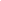 A Direcção